II PLAN DE IGUALDADLAS MUJERES Y SU PAPEL EN LA INVESTIGACIÓN.  (Solucionario)Actividad. Encuentra la mujer que se corresponde a las siguientes descripciones, en cada caso sólo puede ser una, para ello deberás leer detenidamente la información que hay en cada uno de los carteles.Es una de las 50 mujeres más influyentes en Química Analítica.Coral BarbasSu trabajo se orienta a la neumonía y a la infección por el VIH. Mª Elisa CorderoActualmente profesora Ad Honoren (sin retribución económica) del Centro de Biología Molecular “Severo Ochoa” (CBMSO). Margarita SalasBióloga onubense dedicada al estudio del cáncer y su relación con los telómeros.Paula MartínezInvestigadora del Síndrome de Down a nivel mundial.Mara DierssenBusca nuevos materiales que sirvan para la salud, por ejemplo para reconstruir huesos dañados.Marina ValletInvestigadora en protección y prevención de la visión, siendo inventora de 15 familias de patentes.Celia SánchezSu actividad profesional cuenta con más de 100 publicaciones.Mª Carmen PérezOcupa el sillón B de la Real Academia Española.Aurora EgidoDirectora del Plan Integral Andaluz de Oncología.Eloísa Bayo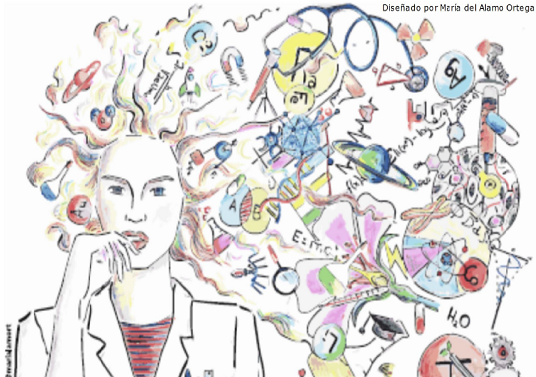 II PLAN DE IGUALDADLAS MUJERES Y SU PAPEL EN LA INVESTIGACIÓN.  Actividad. Encuentra la mujer que se corresponde a las siguientes descripciones, en cada caso sólo puede ser una, para ello deberás leer detenidamente la información que hay en cada uno de los carteles.Es una de las 50 mujeres más influyentes en Química Analítica._________________________Su trabajo se orienta a la neumonía y a la infección por el VIH. _________________________Actualmente profesora Ad Honoren (sin retribución económica) del Centro de Biología Molecular “Severo Ochoa” (CBMSO). _________________________Bióloga onubense dedicada al estudio del cáncer y su relación con los telómeros._________________________Investigadora del Síndrome de Down a nivel mundial._________________________Busca nuevos materiales que sirvan para la salud, por ejemplo para reconstruir huesos dañados._________________________Investigadora en protección y prevención de la visión, siendo inventora de 15 familias de patentes._________________________Su actividad profesional cuenta con más de 100 publicaciones._________________________Ocupa el sillón B de la Real Academia Española._________________________Directora del Plan Integral Andaluz de Oncología._________________________